.....................................................		(miejscowość, data)DEKLARACJA PRACODAWCY O ZAMIARZE UTRZYMANIA MIEJSCA PRACY								.....................................................								     /podpis i pieczątka pracodawcy/POWIATOWY URZĄD PRACY W ZAKOPANEMUL. KS. STOLARCZYKA 1434-500 ZAKOPANETEL/FAX 18 20 154 79EMAIL: krza@praca.gov.plwww.pupzakopane.plPełna nazwa pracodawcyPełna nazwa pracodawcyAdres pracodawcyAdres pracodawcyTelefon kontaktowyTelefon kontaktowyNIPNIPImię, nazwisko oraz stanowisko osoby upoważnionej do podpisania niniejszej deklaracjiImię, nazwisko oraz stanowisko osoby upoważnionej do podpisania niniejszej deklaracjiNiniejszym oświadczam, że zamierzam utrzymać miejsce pracy Niniejszym oświadczam, że zamierzam utrzymać miejsce pracy Niniejszym oświadczam, że zamierzam utrzymać miejsce pracy Pana / Pani (imię, nazwisko, PESEL)na stanowiskuprzez okres co najmniej 12 miesięcy 
po ukończeniu studiów podyplomowych pod nazwą:(należy wpisać nazwę studiów podyplomowych niezbędnych do utrzymania pracy)(należy wpisać nazwę studiów podyplomowych niezbędnych do utrzymania pracy)Inne informacje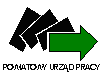 